                 ŞİRKET BİLGİLERİ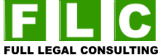 Tam adı:  “Tam Hukuki Danışmanlık” Limited ŞirketiKısa adı: “Tam Hukuki Danışmanlık” Ltd. Şti.İngilizce tam adı: Limited Liability Company «Full Legal Consulting» İngilizce kısa adı: LLC «FLC» Adresi: 105005, Moskova, Baumanskaya, bina 7, blok 1, ofis 308 Asıl adresi: 105005, г Moskova, Baumanskaya, bina 7, blok 1, ofis 308 Vergi No (İNN)7721793782 Kayıt Neden Kodu (KPP)770101001 Genel MüdürüBuravtsova Svetlana YevgenyevnaTescil tarihi 06.05.2013 (Federal Vergi Dairesi Bölgelerarası Müfettişliği No 46) Esas Devlet Sicil Numarası (OGRN)1137746398063 İşletmelerin ve Kuruluşların Ulusal Sınıflandırma (OKPO) kodu 17533503 Rusya İktidar ve İdari Organları Sınıflandırıcısı (OKOGU)4210014 Rusya Federasyonu İdari Ve Toprak Bölümü Sınıflandırıcısı (OKATO)45290562000 Rusya Ekonomik Faaliyetlerin Sınıflandırıcısı (OKVED)74.11 Mülkiyet Biçimlerinin Ulusal Sınıflandırıcısı (OKFS)16 Örgütsel ve Yasal Biçimlerinin Ulusal Sınıflandırıcısı (OKOPF)12165 Ruble cinsinden ödemeler için bilgiler:Ruble cinsinden ödemeler için bilgiler:Alıcı: “Tam Hukuki Danışmanlık” Ltd. Şti. Banka Moskova Endüstriyel Bankası A.Ş. (ПАО «MİnB») Hesap No 40702810200120002580 Muhabir Hesap No 30101810300000000600 Bankanın Tanımlama Kodu (BİK)044525600 Bankanın Vergi No/ KPP Kodu 7725039953/997950001 Bankanın OKPO kodu09317135 Bankanın OGRN numarası1027739179160 ABD doları cinsinden ödemeler için bilgiler:ABD doları cinsinden ödemeler için bilgiler:Alıcı: LLC «FLC» Alıcının АО «MİnB» bankasının Taganka Şubesindeki dolar hesabı№ 40702840800121002580 Alıcının bankası: Moscow Industrial Bank, Tagansky branch Alıcı bankasının adresi: Malaya Kalitnikovskaya str.,7, Moscow, 109147, Russia Müşteri bankasının SWIFT kodu: MINNRUMM Muhabir bankası: The Bank of New York SWIFT Muhabir bankasının kodu: IRVTUS3N Muhabir bankasının adresi: One Wall str., New York 10286 NY Euro cinsinden ödemeler için bilgiler:Euro cinsinden ödemeler için bilgiler:Alıcı: LLC «FLC» Alıcının АО «MİnB» bankasının Taganka Şubesindeki Euro hesabı№ 40702978400121002580 Alıcının bankası: Moscow Industrial Bank, Tagansky branch Alıcı bankasının adresi: Malaya Kalitnikovskaya str.,7, Moscow, 109147, Russia Müşteri bankasının SWIFT kodu: MINNRUMM Muhabir bankası: Commerzbank AG Muhabir bankasının kodu: COBADEFF Muhabir bankasının adresi: 1 Jurgent Ponto Platz, D-60301 Frankfurt Am
Main, P.O.Box 110661, Germany 